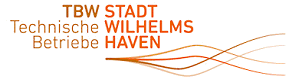 Anmeldung – World Cleanup Day 2021bitte schicken an: Technische Betriebe Wilhelmshaven (TBW) Frau Heike GaltsZum Entsorgungszentrum 126386 WilhelmshavenTel. 04421 – 16 46 11 Fax: 0 44 21 – 16 41 46 11E-Mail: heike.galts@wilhelmshaven.de    Ja, wir wollen am Freitag, den 17. September teilnehmen.    Ja, wir wollen am Samstag, den 18. September teilnehmen. Verein, Gruppe, Schule: 	     Klasse, o .Kindergarten	      Anschrift: 	      Anzahl der Teilnehmer: 	     Reinigungsgebiet: 	     Abstellort der Säcke: 	     (Straße / Kreuzung / sonstiger Ort) Ansprechpartner: 	     Telefon oder Email: 	     Datum:      			Unterschrift:       	